О внесении изменений в постановление главы Верхнесалдинского городского округа от 22 января 2010 года № 29 «О создании комиссии по контролю наведения чистоты и порядка на территории Верхнесалдинского городского округа»В связи с кадровыми изменениями в администрации Верхнесалдинского городского округа, в целях совершенствования организации работы комиссии по контролю наведения чистоты и порядка на территории Верхнесалдинского городского     округа,   руководствуясь     решением    Думы   городского   округа от 30 января 2007 года № 1 «Об утверждении Положения о правовых актах Верхнесалдинского городского округа», Уставом Верхнесалдинского городского округа,ПОСТАНОВЛЯЮ:1. Внести в состав комиссии по контролю наведения чистоты и порядка на территории Верхнесалдинского городского округа, утвержденный постановлением         главы         Верхнесалдинского         городского         округа от 22 января 2010 года № 29 «О создании комиссии по контролю наведения чистоты и порядка на территории Верхнесалдинского городского округа» (в редакции постановления администрации Верхнесалдинского городского округа от 20 мая 2014 года № 1730) следующие изменения:1) исключить из состава комиссии:     ИНИШЕВ					- Заместитель главы администрации     Вадим Анатольевич                                  городского округа по управлению 							   городским хозяйством,							   председатель комиссии     НАУМОВА					- Главный специалист по вопросам     Галина Васильевна                                   строительства и ЖКХ,							  член комиссии	2) включить в состав комиссии:1   НАУМОВА					- Заместитель главы администрации     Галина Васильевна                                    городского округа по управлению 							   городским хозяйством,							   председатель комиссии5   ЗЫКОВ					     - Главный специалист отдела архитектуры     Никита Сергеевич                               и градостроительства администрации					                 городского округа,				                           член комиссии2. Настоящее постановление опубликовать в официальном печатном издании и разместить на официальном сайте городского округа.3. Контроль за выполнением настоящего постановления оставляю за собой.И.о. главы администрации городского округа			             И.В. Туркина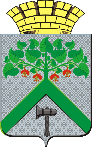 АДМИНИСТРАЦИЯВЕРХНЕСАЛДИНСКОГО ГОРОДСКОГО  ОКРУГАПОСТАНОВЛЕНИЕАДМИНИСТРАЦИЯВЕРХНЕСАЛДИНСКОГО ГОРОДСКОГО  ОКРУГАПОСТАНОВЛЕНИЕАДМИНИСТРАЦИЯВЕРХНЕСАЛДИНСКОГО ГОРОДСКОГО  ОКРУГАПОСТАНОВЛЕНИЕот___18.02.2015__ №_684г. Верхняя Салда